ZGŁOSZENIE UCZESTNICTWA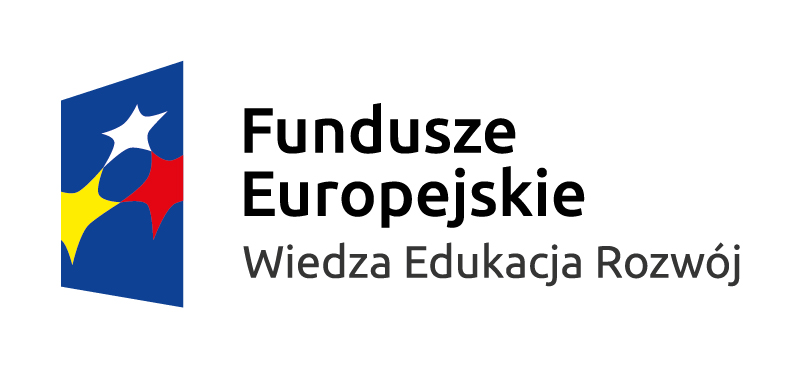 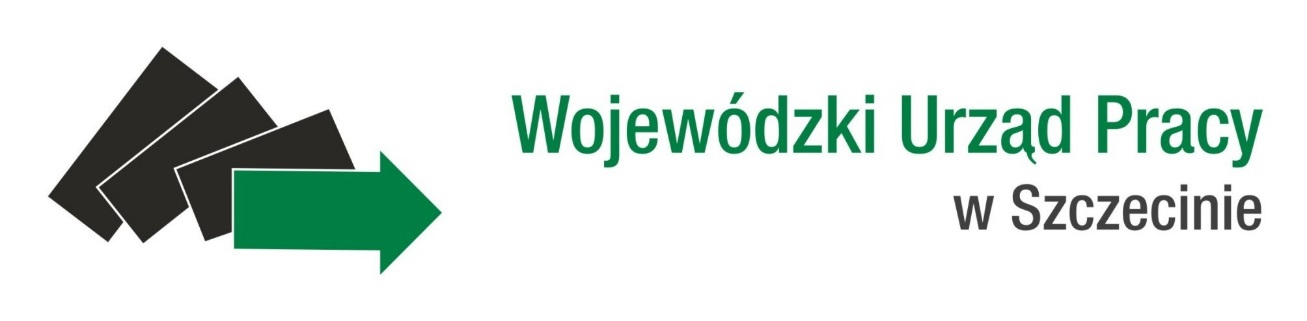 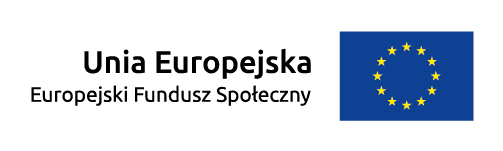 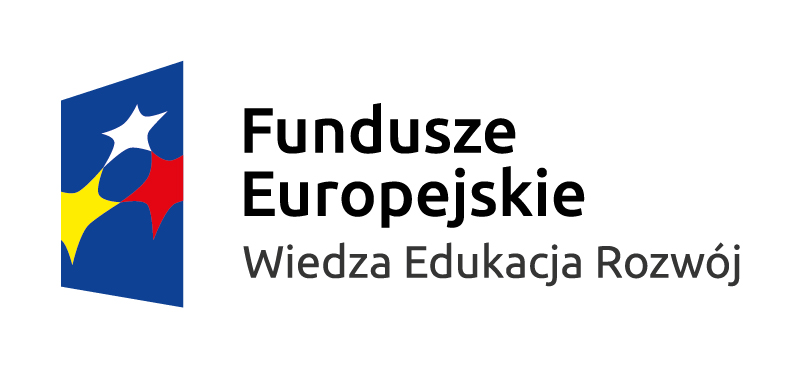 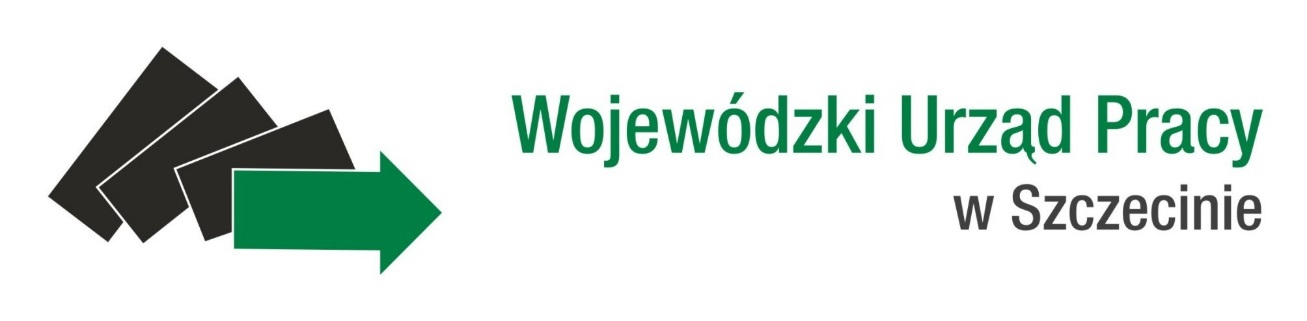 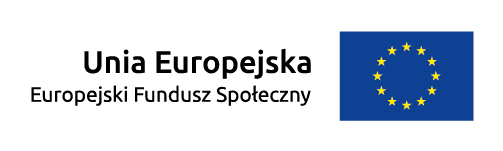 w szkoleniu pn. „Pomoc publiczna i pomoc de minimis w projektach EFS” adresowanym 
do projektodawców realizujących projekty z komponentu regionalnego w ramach Programu Operacyjnego Wiedza Edukacja Rozwój 2014-2020.Miejsce szkolenia:
Szczecin, dnia 21 września 2016 r., godz. 09:00 – 16:00Potwierdzam swoje uczestnictwo Wysyłając formularz zgłoszenia kandydat zobowiązuje się do pełnego uczestnictwa w szkoleniu w pełnym wymiarze godzin.	PodpisProsimy o wypełnienie zgłoszenia DRUKOWANYMI LITERAMI i przesłanie zeskanowanego zgłoszenia 
do dnia 14 września 2016 r. do godz. 14.00, na adres e-mail: wojciech_krycki@wup.pl. Przesłanie wypełnionego formularza nie jest jednoznaczne z przyjęciem zgłoszenia, decyduje kolejność zgłoszeń. Liczba miejsc ograniczona.Organizator poinformuje drogą elektroniczną wszystkie te osoby, które zakwalifikowały się do udziału w szkoleniu, przez co prosimy o czytelne wpisanie adresu e-mail na formularzu zgłoszeniowym.W przypadku pytań dotyczących szkolenia prosimy kontaktować się z p. Wojciechem Kryckim pod numerem telefonu (91) 42 56 163.Imię i nazwiskoInstytucjaTelefonAdres do korespondencjiAdres e-mailAdres do korespondencjiAdres do korespondencjiNr umowy o dofinansowanieW skali od 1 do 5, jak ocenia Pan(i) swój poziom wiedzy w zakresie tematu szkolenia? gdzie: 1- słabo, 5- bardzo dobrze   1	2	3	4	5Jestem osobą poruszającą się na wózku inwalidzkim.Tak		Nie		Czy ma Pan(i) specjalne potrzeby związane z uczestnictwem w szkoleniu?………………………………………………………………………………………………………………….	